	2012年8月7日，日内瓦尊敬的先生/女士，1	我谨通知您，有关“推进中东和北非地区信息化经济：网络安全最佳做法”的为期二天的国际电联讲习班将于2012年10月1日至2日在黎巴嫩贝鲁特的贝鲁特美国大学（AUB）举办。讲习班将于第一天09:00开始。与会者的注册工作将自08:30开始。2	讨论将仅用英文进行。3	国际电联成员国、部门成员、部门准成员和学术机构以及愿参加此工作的来自国际电联成员国的任何个人均可参加此讲习班。这里所指的“个人”亦包括作为国际、区域和国家组织成员的个人。讲习班不收取任何费用，但亦不提供与会补贴。4	此讲习班根据国际电联全球网络安全议程 (GCA) 举办。该议程提供了一个框架，国际社会在此框架内为应对日益增多的网络安全挑战开展协调及相关工作。国际电联全球网络安全议程以国际合作为基础并努力争取所有相关利益攸关方的参与，以齐心协力，共同打造信息社会中的信任与安全。5	此讲习班的目的是重点审议与中东和北非地区形势相关的网络安全问题，以便在该区域传播安全最佳做法并吸引不同行业和不同国家利益攸关方的参与。6	此讲习班的目标受众包括监管机构、政策制定机构、私营部门（服务提供商、电信运营商、制造商和解决方案提供商、银行界、卫生界）和学术机构，等等。7	讲习班的初步日程草案见本文件附件1。最新日程、演讲及相关信息将在以下地址的ITU-T网站提供：http://www.itu.int/en/ITU-T/Workshops-and-Seminars/cybersecurity/201210/Pages/default.aspx 。8	在AUB会议厅附近将提供无线局域网设施供代表使用。9	为方便代表起见， 附件2中提供了一份酒店名单以及有关AUB和贝鲁特的其它实用信息。10	请注意，讲习班与会者只能网上预注册。为便于电信标准化局进行讲习班组织方面的必要安排，请您尽早、但不迟于2012年9月20日在以下网址进行在线注册：http://www.itu.int/cgi-bin/htsh/edrs/ITU-T/workshop/edrs.registration.form?_eventid=3000410。11	我们谨在此提醒您，一些国家的公民需要获得签证才能入境黎巴嫩并逗留。签证必须至少在会议召开日的四（4）个星期前向驻贵国的黎巴嫩代表机构（使馆或领事馆）申请，并随后领取。如果贵国没有此类机构，则请向驻离出发国最近的国家的此类机构申请并领取。所有外国人均须持有效护照和签证才能进入黎巴嫩。护照有效期必须至少为六个月。签证可预先在黎巴嫩驻世界各地的使馆和领事馆申请并领取。许多国家的公民亦可在入境贝鲁特机场及黎巴嫩边境线上的其它入境港时获得落地公务签证或旅游签证。在贝鲁特机场，可在护照检查处对面的一个窗口直接用美元现金或黎巴嫩镑付费，获得签证印章。用现金支付的15天签证的价格为：17美元（或25 000黎巴嫩镑）。一次入境的三个月签证的价格为35美元（或50 000黎巴嫩镑）。如欲了解有关签证的更多信息，请与驻贵国的黎巴嫩使馆或领事馆联系或见以下网址：http://www.general-security.gov.lb/English/SiteUtils/HomePage/Pages/HomePage.aspx。顺致敬意！
电信标准化局主任马尔科姆•琼森附件：2件ANNEX 1
(to TSB Circular 284)Draft Programme(Beirut, Lebanon, 1 – 2 October 2012)ANNEX 2(to TSB Circular 284)AUB Address in BeirutAmerican University of Beirut 
Bliss Street, Ras Beirut
LebanonMiscellaneous information:Airport to AUB (Taxi or hotel Shuttle).
AUB has special offer for taxi rates from Allo Taxi (http://www.allotaxi.com.lb/, operation@allotaxi.com.lb), mention AUB for special rate.For more information about location and transportation check: http://www.aub.edu.lb/main/about/Pages/campus.aspxFor info about Beirut and Lebanon check:http://www.aub.edu.lb/main/about/Pages/beirut-lb.aspxList of HotelsVisa information	All foreigners must have a valid passport and visa to enter Lebanon. Passports must be valid for at least six months. Visas can be obtained in advance at Lebanese embassies and consulates around the world. Nationals of many countries can also obtain business or tourist visas upon arrival at the Beirut Airport and at other ports of entry on the Lebanese border. At the Beirut Airport, visa stamps can be purchased at a window directly across from passport control. You can pay in cash in U.S. dollars or Lebanese pounds. The price of a 15-day visa is US$17 (LL25,000). A single entry, three-month visa is US$35 (LL50,000). Contact the Lebanese embassy or consulate in your country or see http://www.general-security.gov.lb/English/SiteUtils/HomePage/Pages/HomePage.aspx for additional visa information.About countryFor info about Beirut and Lebanon check: http://www.aub.edu.lb/main/about/Pages/beirut-lb.aspx. Weather Summer (June-September) in Lebanon is made for sun worshiping, beaches, mountain escapes, and cultural festivals. The clear skies and warm temperatures along the coast, 20-32°C (68-90°F), cooler mountain, 6-22°C (45-70°F). CurrencyThe official Lebanese currency is the Lebanese pound or lira (LL). Notes are available in denominations of: LL1,000; LL5,000; LL10,000; LL20,000; LL50,000; and LL100,000. There are also LL250 and LL500 coins. U.S. dollars are used widely throughout the country. Restaurants, hotels, and stores often quote their prices in U.S. dollars, and many establishments will convert and provide U.S. dollar prices for you upon request. If you plan to use U.S. dollars, it is advisable to bring small bills (US$1 to US$20 notes). The US$/LL exchange rate is relatively stable, hovering around US$1=LL1,500.Time zoneLebanese time is G.M.T. +2 hours in winter (October to March) and +3 hours in summer (April to September), when daylight savings time is observed.Banking facilitiesMoney or travellers checks can be exchanged at banks, private money exchange shops, and major hotels. Major credit cards (Visa, MasterCard, American Express, Diners Club) are accepted at most large establishments throughout the country. ATMs are also widely available in Beirut and larger cities and will usually dispense both U.S. dollars and Lebanese pounds.LanguageWhile Arabic is Lebanon's official language, English and French are widely spoken. Most Lebanese speak at least two or three languages, and visitors will find no problems communicating. Many establishments provide signs, menus, and information in both Arabic and English.Electricity (voltage used)220v, 50Hz, A two-pin plug, with round pins is commonly used (Type C, similar to many European countries).Vaccination requirements	None.Lebanon is a developed country with relatively good health facilities. Similar to travel to other foreign countries, hepatitis A and B vaccines are recommended; also make sure tetanus-diphtheria and measles vaccinations are up-to-date. A typhoid vaccine is also recommended for travel to Lebanon.Local host contactName: Imad Elhajj Email: imad.elhajj@aub.edu.lb     Telephone: +96170184884______________电信标准化局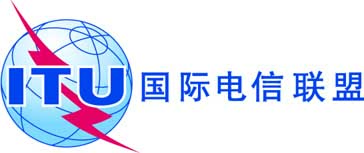 文号：电话：
传真：
电子
邮件：电信标准化局第284号通函TSB Workshops/P.R.+41 22 730 5866
+41 22 730 5853

tsbworkshops@itu.int-	致国际电联各成员国主管部门；-	致ITU-T部门成员；-	致ITU-T部门准成员；
-	致ITU-T学术成员抄送：-	ITU-T各研究组正副主席；-	电信发展局主任；-	无线电通信局主任；-	国际电联驻开罗区域代表处主任-	黎巴嫩常驻日内瓦代表团事由：有关“推进中东和北非地区信息化经济：网络安全最佳做法”的国际电联讲习班（2012年10月1-2日，黎巴嫩贝鲁特）ITU Workshop on “Enabling E-economy in MENA Region: Cyber Security Best Practices”First Day, 1 October 2012First Day, 1 October 201209:00 – 09:15Welcome and introduction:Imad Elhajj, AUB09:15 – 10:45Keynotes:09:15 – 09:30 (15min)AUB09:30 – 09:45 (15min)Bilel Jamoussi, ITU09:45 – 10:00 (15min)AICTO10:00 – 10:45 (45min)Nicolas Sehnaoui, Minister of telecommunications in Lebanon10:45 – 11:00 (15min)Coffee break11:00 – 13:00Session 1: Government policies and readiness:11:00 – 11:40 (40min)Imad Hoballah, TRA 11:40 – 12:20 (40min)“Lebanese Cyber Law”12:20 – 13:00 (40min)“Report from ITU COP workshop in Algeria, and COP activities in the Arab region”: Rouda Alamir Ali, ITU/BDT 13:00 – 14:00 (1h)Lunch break14:30 – 16:25Session 2: Cloud computing security:14:00 – 14:35 (35min)“Cloud computing security”, Jamil Chawki, France Télécom-Orange14:35 – 15:20 (45min)“Identity in the cloud”, Abbie Barbir, Bank of America15:20 – 15:55 (35min)“Application security in the cloud, mobile applications”, Microsoft (tbc)15:55 – 16:25Coffee break16:25 -18:40 Session 3: Financial security:16:25 -17:15 (50 min)“E-signatures”, Zeina Aoun, Lebanese Central Bank17:15 – 18:00 (45min)Financial Institutions role in securing the online transaction”18:00 – 18:40 (40min)“PKI and e-signatures in the Middle East”: AICTO (tbc) or Jacques Seneca, Gemalto, France (tbc)Second day, 2 October 2012Second day, 2 October 201209:00 – 10:15Session 4: Endpoint security:09:00 – 09:40 (40min)“Intel secure storage and end point security for devices”, Shahrokh Shahidzadeh, Intel Corporation (tbc)09:40 – 10:15 (35min)Rabih Itani, Aruba Networks (tbc)10:15 – 10:30 (15min)Coffee break10:30 – 11:45 (1:15)Session 5: Panel: Enabling digital economy by security and with infrastructure10:30 – 11:45 (1:15)Panelist 1 – ICT infrastructure for e-economy, Firas Abi Nassif, Ministry of Telecom, Lebanon10:30 – 11:45 (1:15)Panelist 2 – TBC10:30 – 11:45 (1:15)Panelist 3 – Tarkan Maner, President and CEO, Wyse Technology (tbc)11:45 – 12:00 (15min)ClosureHOTEL NAMECONTACT PERSONADDRESSTELEPHONE 
(Lebanon country code +961)HOTEL NAMECONTACT PERSONADDRESSTELEPHONE 
(Lebanon country code +961)LE BRISTOL HOTELMaya Abi Karam  m.abikaram@lebristol-hotel.comVERDUN03/578150LE BRISTOL HOTELMaya Abi Karam  m.abikaram@lebristol-hotel.comVERDUN03/578150LE BRISTOL HOTELLow Season
From Aug. 31, 2012 till Oct. 24 2012Low Season
From Aug. 31, 2012 till Oct. 24 2012Low Season
From Aug. 31, 2012 till Oct. 24 2012LE BRISTOL HOTELLow Season
From Aug. 31, 2012 till Oct. 24 2012Low Season
From Aug. 31, 2012 till Oct. 24 2012Low Season
From Aug. 31, 2012 till Oct. 24 2012CASADORMarwan Mahmoud
info@casadorhotel.comHamra St.01-746400CASADORHigh Season
June till July 20th and Occasions (Fitr, Adha and New Year)High Season
June till July 20th and Occasions (Fitr, Adha and New Year)01-347840CASADORHigh Season
June till July 20th and Occasions (Fitr, Adha and New Year)High Season
June till July 20th and Occasions (Fitr, Adha and New Year)CAVALIERAyman Naserelddine 
ayman@hotelcavalier.comHamra st.01-353001
01-347681 (fax)CAVALIERAyman Naserelddine 
ayman@hotelcavalier.comHamra st.01-353001
01-347681 (fax)CORAL SUITESMira Mikhaelm.mikhael@coral-hamra.combookings should be sent to Reservation@coral-hamra.comHamra-Baalbek St.01-343411
Fax: 01-345609CORAL SUITESMira Mikhaelm.mikhael@coral-hamra.combookings should be sent to Reservation@coral-hamra.comHamra-Baalbek St.01-343411
Fax: 01-345609CROWNE PLAZASolange RahmehHamra St.Tel: 01-754 755CROWNE PLAZAsrahme@cpbeirut.comFax: 01-749555CROWNE PLAZASeason Reference 2012
Eid El Adha: 24 October- 2 November, 2012Season Reference 2012
Eid El Adha: 24 October- 2 November, 2012Season Reference 2012
Eid El Adha: 24 October- 2 November, 2012CROWNE PLAZASeason Reference 2012
Eid El Adha: 24 October- 2 November, 2012Season Reference 2012
Eid El Adha: 24 October- 2 November, 2012Season Reference 2012
Eid El Adha: 24 October- 2 November, 2012FOUR SEASONSMs. Maya MakhoulMinet El Hosn01-761000FOUR SEASONSMs. Maya Makhoulmaya.makhoul@fourseasons.com01-761000FOUR SEASONS2012 Seasons ReferenceFOUR SEASONSDate RangeSeasonsCancel policyFOUR SEASONS26 Aug- 24 OctMid Season48 HrGEFINOR ROTANA HOTEL *****Eddy Daccache
eddy.daccache@rotana.comClemanceauReservation
01-371888
01-372999 (fax)
res.gefinor@rotana.comGEFINOR ROTANA HOTEL *****Eddy Daccache
eddy.daccache@rotana.comClemanceauReservation
01-371888
01-372999 (fax)
res.gefinor@rotana.comGEFINOR ROTANA HOTEL *****Low Season 2012
From September 9 till October 16Low Season 2012
From September 9 till October 16Reservation
01-371888
01-372999 (fax)
res.gefinor@rotana.comGEFINOR ROTANA HOTEL *****Low Season 2012
From September 9 till October 16Low Season 2012
From September 9 till October 16Reservation
01-371888
01-372999 (fax)
res.gefinor@rotana.comGOLDEN TULIPLara Zinji
sales.exe@goldentulipserenada.comHamra, Abdel Aziz Str.01-755550
01-755551 (fax)GOLDEN TULIPLara Zinji
sales.exe@goldentulipserenada.comHamra, Abdel Aziz Str.01-755550
01-755551 (fax)HOLIDAY INNMansour Sahyoun mansour.sahyoun@hidunes.comVerdun Str. - Dunes Center01-771100 
Fax: 01-771177HOLIDAY INNMansour Sahyoun mansour.sahyoun@hidunes.comVerdun Str. - Dunes Center01-771100 
Fax: 01-771177HOLIDAY INNHigh Season rates are applicable during these periods:
Fitr Period: From August 15 till September 30, 2012High Season rates are applicable during these periods:
Fitr Period: From August 15 till September 30, 2012High Season rates are applicable during these periods:
Fitr Period: From August 15 till September 30, 2012MAYFLOWER HOTEL ****BMicheline AtikHamra01-340680MAYFLOWER HOTEL ****BLow Season:
From September 2 till October 24, 2012Low Season:
From September 2 till October 24, 2012Low Season:
From September 2 till October 24, 2012MAYFLOWER HOTEL ****BLow Season:
From September 2 till October 24, 2012Low Season:
From September 2 till October 24, 2012Low Season:
From September 2 till October 24, 2012LE MERIDIEN COMMODOREreservations@lecommodorehotel.com
Nadine Nassar: Sales ManagerCommodore St.01-734734LE MERIDIEN COMMODOREreservations@lecommodorehotel.com
Nadine Nassar: Sales ManagerCommodore St.03-710636LE MERIDIEN COMMODOREreservations@lecommodorehotel.com
Nadine Nassar: Sales ManagerCommodore St.LE MERIDIEN COMMODOREreservations@lecommodorehotel.com
Nadine Nassar: Sales ManagerCommodore St.01- 345806/7 (fax)LE MERIDIEN COMMODORESeasonality 2012:
Business Season:
September 11 to October 23 included
November 03 to December 26 includedSeasonality 2012:
Business Season:
September 11 to October 23 included
November 03 to December 26 includedSeasonality 2012:
Business Season:
September 11 to October 23 included
November 03 to December 26 includedLE MERIDIEN COMMODORESeasonality 2012:
Business Season:
September 11 to October 23 included
November 03 to December 26 includedSeasonality 2012:
Business Season:
September 11 to October 23 included
November 03 to December 26 includedSeasonality 2012:
Business Season:
September 11 to October 23 included
November 03 to December 26 includedMIDTOWN HOTEL AND SUITESAmale El Hajj  a.elhajj@midtownhotelsuites.comHamra- Bliss Street01-347555MIDTOWN HOTEL AND SUITESHigh Season 2012: 
* The High Season dates may not be accurate and are subject to change without prior notice.High Season 2012: 
* The High Season dates may not be accurate and are subject to change without prior notice.High Season 2012: 
* The High Season dates may not be accurate and are subject to change without prior notice.MIDTOWN HOTEL AND SUITESHigh Season 2012: 
* The High Season dates may not be accurate and are subject to change without prior notice.High Season 2012: 
* The High Season dates may not be accurate and are subject to change without prior notice.High Season 2012: 
* The High Season dates may not be accurate and are subject to change without prior notice.MONROE HOTELTaline Keuroghlian
taline.keuroghlian@monroebeirut.comKennedy St.01-371122MONROE HOTELHigh Season
Al Fitr: From August 18 till September 30, 2012High Season
Al Fitr: From August 18 till September 30, 2012High Season
Al Fitr: From August 18 till September 30, 2012MÖVENPICKMr. Fady Bou-DaherRaouché01/869666MÖVENPICKMr. Fady Bou-Daherfady.boudaher@moevenpick.com01/869666MÖVENPICKSeasonality 2012
High Season rates:
27 to 31 SeptemberSeasonality 2012
High Season rates:
27 to 31 SeptemberSeasonality 2012
High Season rates:
27 to 31 SeptemberPALM BEACHAntoinette Bassil   (03/ 782 592)reservation@palmbeachbeirut.com
sales-marketing@palmbeachbeirut.comAin El Mreisseh01-372000  Fax:01-368109PALM BEACHAntoinette Bassil   (03/ 782 592)reservation@palmbeachbeirut.com
sales-marketing@palmbeachbeirut.comAin El Mreisseh01-372000  Fax:01-368109ORIENT QUEEN HOMESAmina Zahwe
amina.zahwe@orientqueenhomes.comAin El Mreisseh01-361140ORIENT QUEEN HOMESAmina Zahwe
amina.zahwe@orientqueenhomes.comAin El Mreisseh01-361140RIVIERA HOTELRana Daher
ranadaher@rivierahotel.com.lbEL Manara01-373210RIVIERA HOTELLow Season
From September 10 till October 25, 2012Low Season
From September 10 till October 25, 2012Low Season
From September 10 till October 25, 2012Le VENDOME BEIRUTChadi Mezher
chadi.mezher@levendomebeirut.comAin El Mrayseh01/369280Le VENDOME BEIRUTMedium Season
From September 1 till October 16, 2012Medium Season
From September 1 till October 16, 2012Medium Season
From September 1 till October 16, 2012Le VENDOME BEIRUTMedium Season
From September 1 till October 16, 2012Medium Season
From September 1 till October 16, 2012Medium Season
From September 1 till October 16, 2012